Great Coupon SitesIf you have been on a strict budget or need to go on one, there is something that can help soften the budget restraints, COUPONS. I’m sure you’ve all seen extreme couponers and while you’ve wanted to give it a shot maybe you’ve downsized and just do not have the space to make room to stock your apartment or home like they do. That’s ok, coupons are still an excellent money saving source. Here is a few pretty comprehensive sites to try.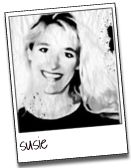 Susie’s Coupons http://www.susies-coupons.com/    Extremely comprehensive has everything including blogs with daily deals offers, including coupons from some major store like Target; they have tons of categories ranging from baby items to travel.Coupon Club Card  http://www.CouponClubCard.comA little disappointed, at the time of this list the date is 7/21/2011. The site is under renewal updates so it is not available for view. However keep an eye out for it because the concept is great and it looks as though depending on where you are from you can make a killing in savings off these coupons.  The general principal is you get a card from this company and you can preload these online coupons onto the card. Instead of having multiple club/loyalty cards from grocery stores you’ll use the one card and be able to go paperless!Coupons.com    www.coupons.com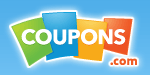 Pretty self explanatory has a massive amount of manufacturer coupons that are printable. The name in this case really does say it all. Nikki’s Freebie Jeebie 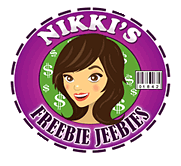 http://nikkisfreebiejeebies.com/Great site, has printable coupons, links to other coupon sites with a little something extra I found interesting. This site also links you to some of your favorite store’s special sale pages. For instance, the left side bar contained a link called “Back To School” and within seconds of clicking a list of different brand names/stores popped up with links to their sales pages.  